Priorities for the WeekWeekly Calendar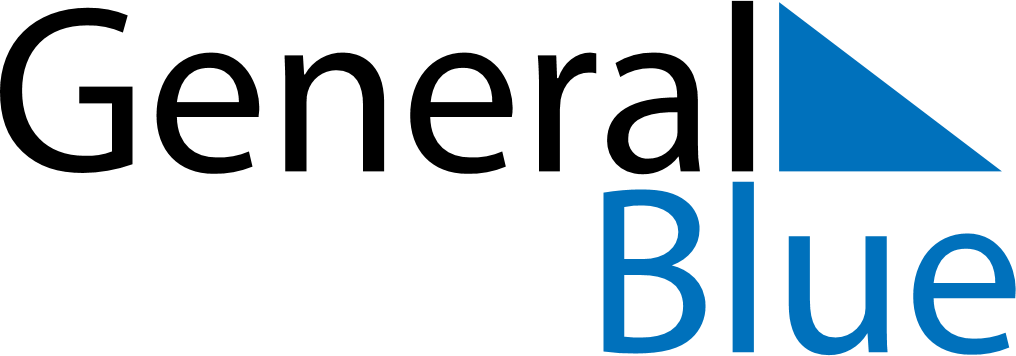 July 10, 2022 - July 16, 2022Weekly CalendarJuly 10, 2022 - July 16, 2022Weekly CalendarJuly 10, 2022 - July 16, 2022Weekly CalendarJuly 10, 2022 - July 16, 2022Weekly CalendarJuly 10, 2022 - July 16, 2022Weekly CalendarJuly 10, 2022 - July 16, 2022Weekly CalendarJuly 10, 2022 - July 16, 2022Weekly CalendarJuly 10, 2022 - July 16, 2022SUNJul 10MONJul 11TUEJul 12WEDJul 13THUJul 14FRIJul 15SATJul 166 AM7 AM8 AM9 AM10 AM11 AM12 PM1 PM2 PM3 PM4 PM5 PM6 PM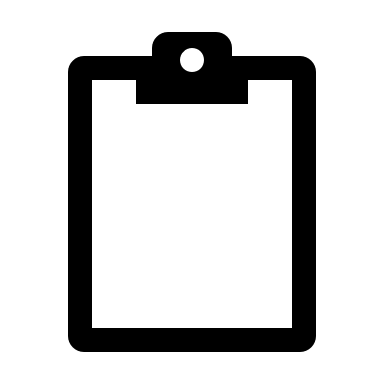 